新 书 推 荐中文书名：《纵火犯都市》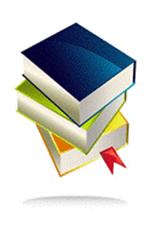 英文书名：THE ARSONISTS' CITY作    者：Hala Alyan出 版 社：Houghton Mifflin代理公司：Tessler /ANA/Cindy Zhang页    数：待定出版时间：2021年1月代理地区：中国大陆、台湾审读资料：电子稿类    型：小说内容简介：    这是一个内容丰富的家庭故事，一次对中东战争遗留问题的细致入微的观察，它描绘了我们是怎样维系我们称之为家园的土地和人民的。    纳斯尔（Nasr）家族遍布全球各地，贝鲁特、布鲁克林、奥斯汀、加利福尼亚的沙漠，都有他们的身影。一位叙利亚母亲、一位黎巴嫩父亲和三个美国孩子：他们都过着移民生活。尽管如此，他们的祖籍一直都在贝鲁特，这是一块永恒的试金石。除此之外，复杂、千丝万缕的感情也把他们束缚在一起。然而，当伊德里斯（Idris）的父亲去世之后，他作为这个家族的新族长，决定出售他们的遗产。这一决定，让一家人全都回到贝鲁特，在那里，他们团结起来反对伊德里斯，为拯救祖宅而斗争。他们都有自己的秘密——失去的爱人、痛苦的嫉妒、放弃了的激情、深藏在心中的羞耻——距离曾经帮助他们抚平创伤。但随着城市逐渐从战争中恢复，遗留下来的问题、持续的难民流、宗教紧张局势和政治抗议又把城市笼罩，这些重被点燃的秘密，是否会危及维系这个家庭的脆弱纽带？作者简介：    哈拉·阿尔扬（Hala Alyan）是一位屡获殊荣的巴勒斯坦裔美国诗人和临床心理学家，他的研究成果在包括《密苏里评论》（Missouri Review）、《草原纵帆船》（Prairie Schooner）和《科罗拉多评论》（Colorado Review）在内的许多期刊上发表。她现在居住在纽约。媒体评价：    “获奖作家哈拉·阿尔扬用智慧、温暖和人类非凡洞察力所造就的人物，再次向我们展示了’小说往往是我们周围现实世界的最佳过滤器。’”----NPR谢谢您的阅读！请将回馈信息发至：张滢（Cindy Zhang）安德鲁﹒纳伯格联合国际有限公司北京代表处北京市海淀区中关村大街甲59号中国人民大学文化大厦1705室, 邮编：100872电话：010-82504506传真：010-82504200Email: Cindy@nurnberg.com.cn网址：www.nurnberg.com.cn微博：http://weibo.com/nurnberg豆瓣小站：http://site.douban.com/110577/微信订阅号：ANABJ2002